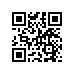 Об утверждении состава аттестационной комиссии на 2020/2021 учебный год для образовательной программы «Компьютерная безопасность» МИЭМ НИУ ВШЭПРИКАЗЫВАЮ:Утвердить аттестационную комиссию (далее – АК) для образовательной программы «Компьютерная безопасность», специальности 10.05.01 «Компьютерная безопасность» МИЭМ НИУ ВШЭ, очной формы обучения в следующем составе:Председатель – к.т.н., доцент, Лось А.Б.;Члены комиссии:Сорокин А.В., ст. преподаватель;Рожков М.И., д.т.н., профессор;Секретарь – ведущий инженер, Никитина Л.И.И.о. директора, научный руководитель МИЭМ НИУ ВШЭ					Е.А. КрукРегистрационный номер: 2.15-02/1507-03Дата регистрации: 15.07.2020